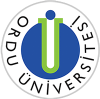 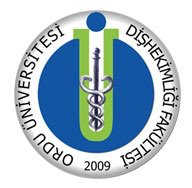            Ordu Üniversitesi Diş Hekimliği Fakültesi                                  Tedavi Hizmet Standartları Tablosu Sıra NoHizmetin adıİstenen Belgeler1Hasta KabulFakültemize ilk kez gelen bir hasta sıra alarak,  TC  kimlik numarasını içeren bir kimlik kartı ile “Hasta Kabul” sekreterliğinden giriş yaptırır. 2Ağız, Diş ve Çene Radyolojisi“Hasta Kabul” sekreterliğinde yapılan işlem sırasına göre otomasyonda sıralanan hastaların ilk muayenesi “Ağız Diş ve Çene Radyolojisi Anabilim Dalı kliniğinde yapılır. Anamnez ve muayene bilgileri otomasyon sistemine kaydedilir. Gerektiğinde radyolojik tetkik istenir. Radyografiler aynı anabilim dalında radyoloji teknikerleri tarafından çekilir ve sayısal (dijital) olarak otomasyon sistemine kaydedilir. Değerlendirmeler tamamlandıktan sonra planlanan tedavi otomasyon sistemine kaydedilir ve hasta ilgili Anabilim Dallarına (AD) yönlendirilir. Hastalarımıza gideceği anabilim dallarının işaretli olduğu Hasta Muayene Formu ( Hasta Bilgilendirme ve Rıza / Onam Formu ) verilir. 3Randevu SistemiTüm anabilim dallarımızda randevulu hizmet verilmektedir. Hastalarımızın başvuru sırasına göre tedavileri gerçekleştirilmektedir. Tıbbi aciliyet bir istisnadır. Hekim tarafından aciliyet belirlendiğinde aynı gün veya en geç bir gün sonra aciliyeti olan tedavinin yapılması hedeflenmektedir.4Periodontoloji Anabilim DalıAnabilim dalının ilgi alanı,  dişleri çevreleyen sert ve yumuşak destek dokuları etkileyen hastalıkların teşhis ve tedavisidir. Yapılan işlemler arasında diş taşı temizliği, küretaj, flep operasyonları, peri implantitis tedavisi ve implant uygulamaları sayılabilir. 5Ağız, Diş ve Çene Cerrahisi Anabilim DalıBu anabilim dalımızda, dişlerin normal ve cerrahi çekimleri, gömülü diş operasyonları, implant yerleştirilmesi, çene kist ve tümörlerinin operasyonları ve rekonstrüksiyonu, preprotetik cerrahi operasyonları, çene- yüz kırıklarının cerrahi tedavileri, ortognatik cerrahi operasyonları ve çene eklemi operasyonları gibi çene-yüz bölgesi ile ilgili operasyonlar yapılır.6Diş Hastalıkları ve Tedavisi Anabilim DalıBu anabilim dalımızda çürük başta olmak üzere tüm diş hastalıklarına karşı koruyucu, önleyici tedaviler uygulanmaktadır. Çürük, aşınma, travma, anomaliler gibi   sebeplerle şekil ve form bozukluğuna uğramış dişlerin uygun restoratif materyallerle dolgu ve restorasyonları  yapılmaktadır.7Endodonti Anabilim DalıBu anabilim dalımızda dişin pulpası ve dişi çevreleyen dokularda meydana gelen hastalıkların ve yaralanmaların tedavisi ve bu bölgenin form ve fonksiyonuna yeniden kavuşturulması amacıyla yapılan tedaviler gerçekleştirilmektedir. 8Protetik Diş Tedavisi Anabilim DalıBu anabilim dalımızın ilgi alanı diş eksikliklerinin yerine konarak; fonksiyon, konuşma ve estetik sorunların giderilmesidir. 9Pedodonti Anabilim Dalı15 yaş ve altındaki çocukların diş tedavileri ile ilgilenen anabilim dalımızdır. 10Ortodonti Anabilim DalıÇeneyi ilgilendiren dişsel ve iskeletsel kaynaklı kapanış-çapraşıklık sorunlarının tedavileri ile ilgilenen anabilim dalımızdır. 11Röntgen TeknikeriRöntgen çekmek.12HemşireHasta hizmetlerinde doktora yardımcı olur.13Yardımcı PersonelHasta hizmetlerinde doktor ve hemşireye yardımcı olur.